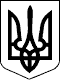 Справа № 752/2201/18  Провадження № 1-кс/752/947/18  У Х В А Л А           06.02.2018 року слідчий суддя Голосіївського районного суду м. Києва Колдіна  О.О., розглянувши клопотання старшого слідчого СУ ГУНП у місті Києві Тришневської О.А. про проведення позапланову документальну ревізію окремих питань фінансово-господарської діяльності СВКП «Київводфонд» (м.Київ, вул. Дмитрівська, 16А, код за ЄДРПОУ 37292855) у кримінальному провадженні № 12016100000000034 від 28.01.2016, за ознаками кримінального правопорушення, передбаченого ч. 2 ст. 364 КК України,                                                    в с т а н о в и в:старший слідчий СУ ГУНП у місті Києві Тришневська О.А. звернулась до суду з клопотанням  про проведення позапланову документальну ревізію окремих питань фінансово-господарської діяльності СВКП «Київводфонд» (м.Київ, вул. Дмитрівська, 16А, код за ЄДРПОУ 37292855) у кримінальному провадженні № 12016100000000034 від 28.01.2016, за ознаками кримінального правопорушення, передбаченого ч. 2 ст. 364 КК України, в частині проведення у 2015 році робіт із ремонту бюветних комплексів, вбиралень та будівництво нових артезіанських свердловин на території міста Києва, під час якої необхідно з'ясувати наступне: - чи дотримані вимоги чинного законодавства при проведенні процедур закупівель товарів, робіт та послуг СВКП «Київводфонд» у ТОВ «Будівельна компанія «Капіталбуд» (код за ЄДРПОУ 35677277), ТОВ «Лідер Сервіс Плюс» (код за ЄДРПОУ 37202604), ТОВ «Гідро Про Інжиніринг» (код за ЄДРПОУ 38430217), ТОВ «Анпрайм - Збут» (код за ЄДРПОУ 39667126), та інших? Чи в повній мірі виконані вимоги договорів, укладених між СВКП «Київводфонд» та зазначеними вище суб'єктами господарювання? Чи відповідають фактично виконані роботи роботам, що зазначені в первинному документі? Результати проведення зустрічних звірок в зазначених вище суб'єктах господарювання?Проведення позапланової документальної ревізії окремих питань фінансово-господарської діяльності СВКП «Київводфонд» (м.Київ, вул. Дмитрівська, 16А, код за ЄДРПОУ 37292855) в частині проведення у 2015 році робіт із ремонту бюветних комплексів, вбиралень та будівництво нових артезіанських свердловин на території міста Києва слідчий просить доручити співробітникам Північного офісу Державної аудиторської служби України в період часу з 12.02.2018 до 02.03.2018.В обгрунтування клопотання слідчий зазначає, що в провадженні слідчого управління Головного управління Національної поліції у місті Києві знаходяться матеріали досудового розслідування внесені 28.01.2016 до Єдиного реєстру досудових розслідувань за № 12016100000000034, за ознаками кримінального правопорушення, передбаченого ч. 2 ст. 364 КК України.В ході досудового розслідування встановлено, що на протязі 2015 року службові особи СВКП «Київводфонд» Департаменту житлово - комунальної інфраструктури КМДА, зловживаючи своїм службовим становищем та наданими їм повноваженнями, за попередньою змовою із службовими особами ТОВ «Будівельна компанія «Капіталбуд» (код за ЄДРПОУ 35677277), ТОВ «Лідер Сервіс Плюс» (код за ЄДРПОУ 37202604), ТОВ «Гідро Про Інжиніринг» (код за ЄДРПОУ 38430217), ТОВ «Анпрайм - Збут» (код за ЄДРПОУ 39667126) та іншими, здійснили розкрадання бюджетних коштів в сумі 15 млн. гривень, шляхом укладання договорів з підконтрольними підприємствами та суб'єктами господарської діяльності з ознаками фіктивності, на постачання товарів, послуг і робіт для потреб СВКП «Київводфонд», а саме здійснення ремонту бюветних комплексів, вбиралень та будівництво нових артезіанських свердловин на території міста Києва, за завищеними цінами, чим спричинили тяжкі наслідки.  Обставини, що свідчать про вчинення кримінального правопорушення, виявлені працівниками УЗЕ у місті Києві ДЗЕ НП України в результаті перевірки інформації, викладеної ОСОБА_3 у заяві про вчинення кримінального правопорушення.Слідчий зазначає, що в зв'язку з вище викладеним, так як органи досудового розслідування не володіють спеціальними знаннями у галузі бухгалтерського обліку, звітності, аудиту, особливостей проведення фінансово-господарських операцій суб'єктами господарювання, у кримінальному провадженні виникла необхідність у проведенні позапланової виїзної ревізії окремих питань фінансово - господарської діяльності СВКП «Київводфонд» (м.Київ, вул. Дмитрівська, 16А, код за ЄДРПОУ 37292855) на предмет проведення у 2015 році робіт із о ремонту бюветних комплексів, вбиралень та будівництво нових артезіанських свердловин на території міста Києва, з метою підтвердження або ж спростування факту вчинення кримінального правопорушення.Слідчий подала до суду заяву, відповідно до якої підтримала внесене клопотання та просила розглядати його у її відсутність.Дослідивши матеріали клопотання, вважаю, що воно підлягає задоволенню з наступних підстав.В ході розгляду клопотання встановлено, що в провадженні слідчого управління Головного управління Національної поліції у місті Києві знаходяться матеріали досудового розслідування внесені 28.01.2016 до Єдиного реєстру досудових розслідувань за № 12016100000000034, за ознаками кримінального правопорушення, передбаченого ч. 2 ст. 364 КК України.В ході досудового розслідування встановлено, що на протязі 2015 року службові особи СВКП «Київводфонд» Департаменту житлово - комунальної інфраструктури КМДА, зловживаючи своїм службовим становищем та наданими їм повноваженнями, за попередньою змовою із службовими особами ТОВ «Будівельна компанія «Капіталбуд» (код за ЄДРПОУ 35677277), ТОВ «Лідер Сервіс Плюс» (код за ЄДРПОУ 37202604), ТОВ «Гідро Про Інжиніринг» (код за ЄДРПОУ 38430217), ТОВ «Анпрайм - Збут» (код за ЄДРПОУ 39667126) та іншими, здійснили розкрадання бюджетних коштів в сумі 15 млн. гривень,.Старший слідчий СУ ГУНП у місті Києві Тришневська О.А. звернулась до суду з клопотанням  про проведення позапланову документальну ревізію окремих питань фінансово-господарської діяльності СВКП «Київводфонд» (м.Київ, вул. Дмитрівська, 16А, код за ЄДРПОУ 37292855) у кримінальному провадженні № 12016100000000034 від 28.01.2016, за ознаками кримінального правопорушення, передбаченого ч. 2 ст. 364 КК України, в частині проведення у 2015 році робіт із ремонту бюветних комплексів, вбиралень та будівництво нових артезіанських свердловин на території міста Києва.Проведення позапланової документальної ревізії окремих питань фінансово-господарської діяльності СВКП «Київводфонд» (м.Київ, вул. Дмитрівська, 16А, код за ЄДРПОУ 37292855) в частині проведення у 2015 році робіт із ремонту бюветних комплексів, вбиралень та будівництво нових артезіанських свердловин на території міста Києва слідчий просить доручити співробітникам Північного офісу Державної аудиторської служби України в період часу з 12.02.2018 до 02.03.2018.     Згідно ст. 11 Закону України «Про основні засади здійснення державного фінансового контролю в Україні» позаплановою виїзною ревізією вважається ревізія, яка не передбачена в планах роботи органу державного фінансового контролю і проводиться за наявності хоча б однієї з таких обставин, визначених Законом, у т.ч. у разі надходження доручення щодо проведення ревізій у підконтрольних установах від Кабінету Міністрів України, органів прокуратури, органів доходів і зборів, Національної поліції, Служби безпеки України, Національного антикорупційного бюро України, в якому містяться факти, що свідчать про порушення підконтрольними установами законів України, перевірку додержання яких віднесено законом до компетенції органів державного фінансового контролю;     Позапланова виїзна ревізія може здійснюватися лише за наявності підстав для її проведення на підставі рішення суду. Позапланова ревізія підконтрольної установи не може проводитися частіше одного разу на квартал.     Позапланові виїзні ревізії суб'єктів господарської діяльності незалежно від форми власності, які не віднесені цим Законом до підконтрольних установ, проводяться органами державного фінансового контролю за судовим рішенням, ухваленим у кримінальному провадженні.     Орган або особа, що ініціює проведення позапланової виїзної ревізії, подає до суду письмове обґрунтування підстав такої ревізії та дати її початку і закінчення, документи, які відповідно до частин п'ятої і сьомої цієї статті свідчать про виникнення підстав для проведення такої ревізії, а також на вимогу суду - інші відомості.Тривалість планової виїзної ревізії не повинна перевищувати 30 робочих днів.Згідно ч.2 ст. 84 КПК України, процесуальними джерелами доказів є показання, речові докази, документи, висновки експертів.Відповідно до ч.2 ст. 93 КПК України, сторона обвинувачення здійснює збирання доказів шляхом проведення слідчих (розшукових) дій та негласних слідчих (розшукових) дій, витребування та отримання від органів державної влади, органів місцевого самоврядування, підприємств, установ та організацій, службових та фізичних осіб речей, документів, відомостей, висновків експертів, висновків ревізій та актів перевірок, проведення інших процесуальних дій, передбачених цим Кодексом.Четвертим пунктом ч.2 ст.99 КПК України передбачено, що до документів, за умови що це спеціально створений з метою збереження інформації матеріальний об'єкт, який містить зафіксовані за допомогою письмових знаків, звуку, зображення тощо відомості, які можуть бути використані як доказ факту чи обставин, що встановлюються під час кримінального провадження, відносяться висновки ревізій та акти перевірок.     Матеріали клопотання свідчать про те. що для встановлення деяких фактичних обставин можливого вчинення кримінального правопорушення, а також для встановлення розміру збитків, завданих кримінальним правопорушенням, необхідні спеціальні знання і отримати їх у інший спосіб неможливо.         Враховуючи викладені обставини, зважаючи на підстави для проведення позапланової перевірки, викладені в клопотанні, вважаю, що слідчим належним чином обґрунтовано клопотання та обґрунтована необхідність призначення позапланової документальної ревізії окремих питань фінансово-господарської діяльності СВКП «Київводфонд».До проведення перевірки суд вважає за необхідне залучити співробітників Північного офісу Державної аудиторської служби України і призначити проведення позапланової виїзної ревізії окремих питань фінансово-господарської діяльності СВКП «Київводфонд» з 12.02.2018.На підставі викладеного, керуючись ст. 93, 99 КПК України, слідчий суддя                                              У Х В А Л И В:клопотання старшого слідчого СУ ГУНП у місті Києві Тришневської О.А. про проведення позапланову документальну ревізію окремих питань фінансово-господарської діяльності СВКП «Київводфонд» (м.Київ, вул. Дмитрівська, 16А, код за ЄДРПОУ 37292855) у кримінальному провадженні № 12016100000000034 від 28.01.2016, за ознаками кримінального правопорушення, передбаченого ч. 2 ст. 364 КК України, задовольнити.          Надати дозвіл на провення позапланової документальної ревізії окремих питань фінансово-господарської діяльності СВКП «Київводфонд» (м.Київ, вул. Дмитрівська, 16А, код за ЄДРПОУ 37292855) в частині проведення у 2015 році робіт із ремонту бюветних комплексів, вбиралень та будівництво нових артезіанських свердловин на території міста Києва, під час якої з'ясувати наступне:- чи дотримані вимоги чинного законодавства при проведенні процедур закупівель товарів, робіт та послуг СВКП «Київводфонд» у ТОВ «Будівельна компанія «Капіталбуд» (код за ЄДРПОУ 35677277), ТОВ «Лідер Сервіс Плюс» (код за ЄДРПОУ 37202604), ТОВ «Гідро Про Інжиніринг» (код за ЄДРПОУ 38430217), ТОВ «Анпрайм - Збут» (код за ЄДРПОУ 39667126), та інших?- чи в повній мірі виконані вимоги договорів, укладених між СВКП «Київводфонд» та зазначеними вище суб'єктами господарювання?Чи відповідають фактично виконані роботи роботам, що зазначені в первинному документі?- результати проведення зустрічних звірок в зазначених вище суб'єктах господарювання?- інші питання, що виникнуть в ході проведення ревізії.        Проведення позапланової документальної ревізії окремих питань фінансово-господарської діяльності СВКП «Київводфонд» (м.Київ, вул. Дмитрівська, 16А, код за ЄДРПОУ 37292855) в частині проведення у 2015 році робіт із ремонту бюветних комплексів, вбиралень та будівництво нових артезіанських свердловин на території міста Києва доручити співробітникам Північного офісу Державної аудиторської служби України в період часу з 12.02.2018 до 02.03.2018.Ухвала оскарженню не підлягає, заперечення проти неї може бути подане під час підготовчого провадження в суді.Слідчий суддяКатегорія справи № Начало формы752/2201/18Конец формыНевідкладні судові розгляди; В порядку КПК України; Клопотання слідчого, прокурора, сторони кримінального провадження.Надіслано судом: 12.02.2018. Зареєстровано: 12.02.2018. Оприлюднено: 14.02.2018.